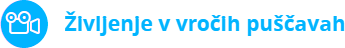 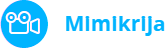 Zakaj ima kamela gost kožuh, če živi v puščavi?Kaj ima kamela v grbi? Je tam res voda?Kako imenujemo puščavsko lisico z velikimi uhlji?Kako so živali vedenjsko prilagojene na življenje v puščavi?Kaj je mimikrija? 2. ZAPIS SNOVI V ZVEZEK          PRILAGODITVE ORGANIZMOV NA OKOLJEV naravi se organizmi ne prilagajajo načrtno, temveč je proces prilagajanjanenačrtovan in dolgotrajen. Vsi organizmi so prilagojeni na okolje, v katerem živijo.Kako se prilagoditve razvijejo?Z mutacijami gena se lahko pojavijo nove lastnosti. Če je nova lastnost v spremenjenem okolju koristna, omogoča osebku lažje preživetje. Če to lastnost prenesejo organizmi na potomce, se lastnost lahko ohrani. Ta mehanizem imenujemo NARAVNI IZBOR.     3. ODGOVORI NA VPRAŠANJAPrilagoditev je fizična (prilagoditev v zgradbi ali barvi telesa) ali vedenjska lastnost, ki omogoča organizmu boljše preživetje v določenem okolju.Kaktus ima preobraženo steblo v katerem skladišči vodo, da lahko preživi dalj časa v sušnem okolju. Listi so se preobrazili v trne (zmanjšali površino skozi katero izgubljajo rastline vodo).Z mutacijami gena se lahko pojavijo nove lastnosti. Če je nova lastnost v spremenjenem okolju koristna, omogoča osebku lažje preživetje. Če to lastnost organizmi prenesejo na potomce se lahko  ohrani. Ta mehanizem imenujemo naravni izbor.4.Neprilagojeni organizmi v spremenjenem okolju izumrejo.5.Severni medved ima fizične in vedenjske prilagoditve na okolje:debela plast podkožnega maščevja,debel kožuh služi kot izolacija, bela barva omogoča boljše prikrivanje,črna koža pod kožuhom (lovi toploto sonca, ker črni predmeti vsrkajo vse valovne dolžine svetlobe),so veliki (ugodno razmerje med zunanjostjo in notranjostjo zmanjša izgubo toplote),hibernacija ali zimsko spanje (prespi najbolj neugodne razmere in takrat preživi z zalogo maščob ob znižani telesni temperaturi in upočasnjenih telesnih procesih)       6.Ne, ker bi rjava barva zmanjšala možnost ulova in bi bil slabo prehranjen.       7.Ponoči so temperature v puščavi zelo nizke, tako jo kožuh varuje pred              Izgubo toplote.          7.V kamelini grbi so maščobe in NE VODA. Ko porablja kamela maščobe pri     presnovi nastaja energija in VODA. Zato lahko preživi dalj časa brez vode za  pitje.      9.Fenek.	      10.Večina živali je dejavna zvečer ali ponoči, da se izognejo vročini in izgubi vode.11.Mimikrija je posnemanje vedenja, barve ali vzorcev druge živali ali rastline za zaščito pred plenilci.DODATNE NALOGE : reši nalogo, DZ2, stran 19 in 20BONUS NALOGA –izdelaš lahko fosil po navodilih v DZ, stran 33, fosil fotografiraš in mi Fotografijo pošlješ do 21.4. 2020 Bonus naloge se upoštevajo pri ocenjevanju.Rešujete primere NPZ-jevŠe eno bonus vprašanje Kako se paličnjaki prilagodijo na okolje ? Odgovor mi pošljite na moj elektronski naslov. BIO. 9 7.ura,                    8.4.2020                  PRILAGODITVE  ORGANIZMOV  Pozdravljeni devetošolci, v tej uri boste spoznavali , da zaradi mutacij nekateri osebki pridobijo alele, ki njim in njihovim potomcem omogočajo prednost pri preživetju in razmnoževanju v    določenem okolju. V naslednjem tednu sledi kviz znanja, zato pozorno sledite navodilom in si poskušajte čim več stvari zapomniti.  Pozdravljeni devetošolci, v tej uri boste spoznavali , da zaradi mutacij nekateri osebki pridobijo alele, ki njim in njihovim potomcem omogočajo prednost pri preživetju in razmnoževanju v    določenem okolju. V naslednjem tednu sledi kviz znanja, zato pozorno sledite navodilom in si poskušajte čim več stvari zapomniti.  Pozdravljeni devetošolci, v tej uri boste spoznavali , da zaradi mutacij nekateri osebki pridobijo alele, ki njim in njihovim potomcem omogočajo prednost pri preživetju in razmnoževanju v    določenem okolju. V naslednjem tednu sledi kviz znanja, zato pozorno sledite navodilom in si poskušajte čim več stvari zapomniti.NAVODILO ZA DELO  Uporabljali boste elektronski učbenik, do katerega dostopate na naslednji povezavi:www.iRokusPlus.si Postopek prijave/registracije:Na izbranem portalu kliknite na gumb Prijava.Če ste že uporabnik portala, vnesite svoj e-naslov in geslo ter sledite navodilom. Če na portal dostopate prvič, kliknite na polje Nimam še uporabniškega računa in vnesite zahtevane podatke. Tako se boste registrirali in ustvarili uporabniški račun.Na portalu iRokus.si gradiva v svojo iZbirko dodate s klikom na gumb Dodaj brezplačna gradiva. Priporočamo uporabo brskalnika Mozilla Firefox. 1.DELV učbeniku izberite 6. poglavje – Evolucija, ter podpoglavje 6.3 Prilagoditve. Preberete besedilo in pogledate naslednje posnetke in ustno odgovorite na vprašanja po ogledu posameznega posnetka. Če odgovora ne znaš, si oglej bolj pozorno  posnetek še enkrat. Pod navodili so zapisane rešitve za preverjanje pravilnosti odgovorov.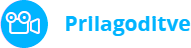 Kaj pomeni, da je organizem prilagojen na neko okolje?Kako je prilagojen kaktus na vroče in suho okolje v katerem živi? Če imate kaktus doma kot lončnico, ali ga pogosto zalivaš? Utemelji odgovor.Kako se prilagoditev organizma razvije?Kaj se zgodi organizmom, ki se v spremenjenem okolju ne prilagodijo?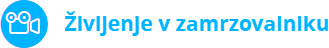 Polarne pokrajine s temperaturo do -90 C so pravi izziv za preživetje. Kako je severni medved prilagojen za preživetje v tem okolju?Ali bi bil rjavi medved enako uspešen pri preživetju na večnem snegu in ledu? Utemelji.NAVODILO ZA DELO  Uporabljali boste elektronski učbenik, do katerega dostopate na naslednji povezavi:www.iRokusPlus.si Postopek prijave/registracije:Na izbranem portalu kliknite na gumb Prijava.Če ste že uporabnik portala, vnesite svoj e-naslov in geslo ter sledite navodilom. Če na portal dostopate prvič, kliknite na polje Nimam še uporabniškega računa in vnesite zahtevane podatke. Tako se boste registrirali in ustvarili uporabniški račun.Na portalu iRokus.si gradiva v svojo iZbirko dodate s klikom na gumb Dodaj brezplačna gradiva. Priporočamo uporabo brskalnika Mozilla Firefox. 1.DELV učbeniku izberite 6. poglavje – Evolucija, ter podpoglavje 6.3 Prilagoditve. Preberete besedilo in pogledate naslednje posnetke in ustno odgovorite na vprašanja po ogledu posameznega posnetka. Če odgovora ne znaš, si oglej bolj pozorno  posnetek še enkrat. Pod navodili so zapisane rešitve za preverjanje pravilnosti odgovorov.Kaj pomeni, da je organizem prilagojen na neko okolje?Kako je prilagojen kaktus na vroče in suho okolje v katerem živi? Če imate kaktus doma kot lončnico, ali ga pogosto zalivaš? Utemelji odgovor.Kako se prilagoditev organizma razvije?Kaj se zgodi organizmom, ki se v spremenjenem okolju ne prilagodijo?Polarne pokrajine s temperaturo do -90 C so pravi izziv za preživetje. Kako je severni medved prilagojen za preživetje v tem okolju?Ali bi bil rjavi medved enako uspešen pri preživetju na večnem snegu in ledu? Utemelji.NAVODILO ZA DELO  Uporabljali boste elektronski učbenik, do katerega dostopate na naslednji povezavi:www.iRokusPlus.si Postopek prijave/registracije:Na izbranem portalu kliknite na gumb Prijava.Če ste že uporabnik portala, vnesite svoj e-naslov in geslo ter sledite navodilom. Če na portal dostopate prvič, kliknite na polje Nimam še uporabniškega računa in vnesite zahtevane podatke. Tako se boste registrirali in ustvarili uporabniški račun.Na portalu iRokus.si gradiva v svojo iZbirko dodate s klikom na gumb Dodaj brezplačna gradiva. Priporočamo uporabo brskalnika Mozilla Firefox. 1.DELV učbeniku izberite 6. poglavje – Evolucija, ter podpoglavje 6.3 Prilagoditve. Preberete besedilo in pogledate naslednje posnetke in ustno odgovorite na vprašanja po ogledu posameznega posnetka. Če odgovora ne znaš, si oglej bolj pozorno  posnetek še enkrat. Pod navodili so zapisane rešitve za preverjanje pravilnosti odgovorov.Kaj pomeni, da je organizem prilagojen na neko okolje?Kako je prilagojen kaktus na vroče in suho okolje v katerem živi? Če imate kaktus doma kot lončnico, ali ga pogosto zalivaš? Utemelji odgovor.Kako se prilagoditev organizma razvije?Kaj se zgodi organizmom, ki se v spremenjenem okolju ne prilagodijo?Polarne pokrajine s temperaturo do -90 C so pravi izziv za preživetje. Kako je severni medved prilagojen za preživetje v tem okolju?Ali bi bil rjavi medved enako uspešen pri preživetju na večnem snegu in ledu? Utemelji.